ANNEXETableaux et graphiques issus du Recensement de la population 2016Evolution de la population monégasque et non monégasque de 1908 à 2016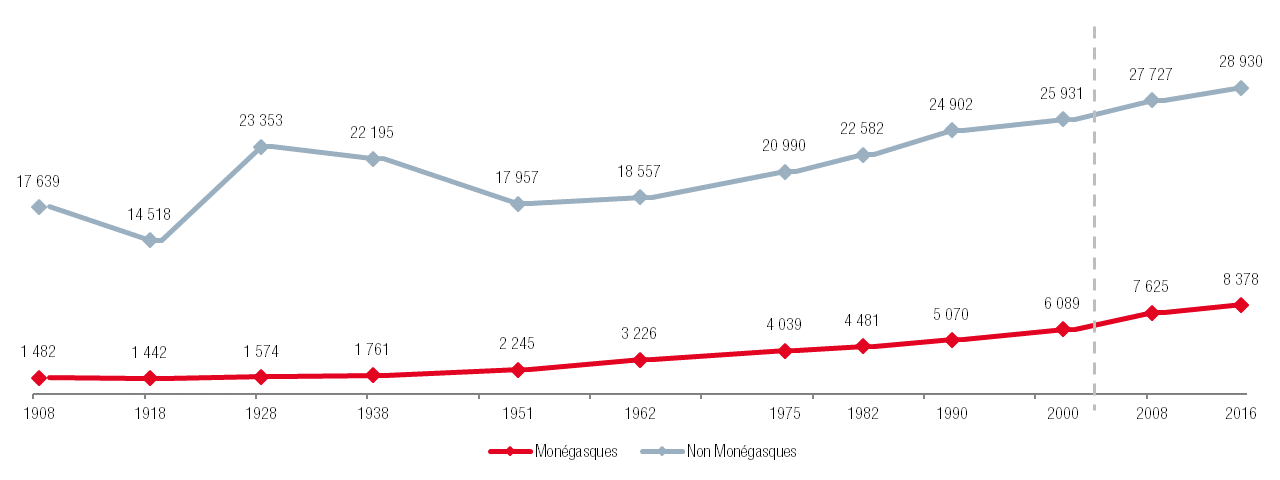 Source : Recensement de la population 2016 - IMSEERépartition de la population par nationalité en 2016Source : Recensement de la population 2016 - IMSEENationalités les plus représentées dans la population résidente arrivée à Monaco après le 1er janvier 2008Source : Recensement de la population 2016 - IMSEERépartition de la population résidente de 17 ans et plus par situation professionnelle en 2016Source : Recensement de la population 2016 - IMSEEPart dans la population totale en 2008Part dans la population totale en 2016Part des hommes en 2016Part des femmes en 2016Français28,1%24,9%46,9%53,1%Monégasques21,6%22,5%44,0%56,0%Italiens18,7%21,9%53,4%46,6%Britanniques7,6%7,5%55,0%45,0%Suisses2,5%3,2%52,8%47,2%Belges2,8%2,9%51,7%48,3%Allemands2,5%2,4%49,5%50,5%Russes0,3%2,0%40,6%59,4%Néerlandais1,3%1,5%55,7%44,3%Portugais1,6%1,4%51,6%48,4%Grecs0,7%1,1%52,8%47,2%Américains1,0%1,0%42,0%58,0%Suédois0,9%0,9%46,2%53,8%Canadiens0,7%0,8%53,8%46,2%Espagnols0,7%0,8%49,2%50,8%TotalPart dans la population des nouveaux arrivantsItaliens2 20525,8%Français1 61418,9%Britanniques92410,8%Russes5386,3%Suisses4235,0%Belges4064,7%Monégasques2773,2%Allemands2533,0%Néerlandais1832,1%Grecs1702,0%Américains1491,7%Portugais1251,5%Canadiens1071,2%Danois961,1%Espagnols891,0%